05.02.2024  №  9О признании утратившим силу постановления главы города Чебоксары от 30.11.2012 № 46 «О Положении о советниках главы города Чебоксары»В соответствии с Федеральным законом от 06.10.2003 № 131-ФЗ «Об общих принципах организации местного самоуправления в Российской Федерации», в целях приведения правовых актов главы города Чебоксары в соответствие с действующим законодательством п о с т а н о в л я ю:Признать утратившим силу постановление главы города Чебоксары от 30.11.2012 № 46 «О Положении о советниках главы города Чебоксары».Настоящее постановление вступает в силу со дня его официального опубликования.3. Контроль за исполнением настоящего постановления возложить на заместителя главы администрации города – руководителя аппарата.Глава города Чебоксары 				                               Д.В. СпиринЧăваш РеспубликиШупашкар хулин пуҫлăхĕЙЫШĂНУ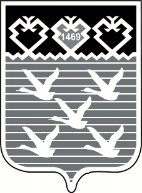 Чувашская РеспубликаГлава города Чебоксары ПОСТАНОВЛЕНИЕ